ПРОЕКТ РЕШЕНИЯ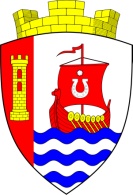 МУНИЦИПАЛЬНОЕ ОБРАЗОВАНИЕ«СВЕРДЛОВСКОЕ ГОРОДСКОЕ ПОСЕЛЕНИЕ»ВСЕВОЛОЖСКОГО МУНИЦИПАЛЬНОГО РАЙОНАЛЕНИНГРАДСКОЙ ОБЛАСТИСОВЕТ ДЕПУТАТОВРЕШЕНИЕ«___» ________ 2016 года   № ____                                          городской поселок имени СвердловаВ соответствии с частью 3 статьи 43 Федерального закона от 6 октября 2003 года № 131-ФЗ «Об общих принципах организации местного самоуправления в Российской Федерации», на основании части 2 статьи 25 Устава муниципального образования «Свердловское городское поселение» Всеволожского муниципального района Ленинградской области, в целях организации деятельности администрации муниципального образования «Свердловское городское поселение» Всеволожского муниципального района Ленинградской области совет депутатов муниципального образования «Свердловское городское поселение» Всеволожского муниципального района Ленинградской области (далее – совет депутатов) РЕШИЛ:Утвердить Положение об администрации муниципального образования «Свердловское городское поселение» Всеволожского муниципального района Ленинградской области согласно приложению к настоящему решению.Настоящее решение подлежит официальному опубликованию в газете «Всеволожские вести» (приложение «Невский берег») и подлежит размещению на официальном представительстве муниципального образования «Свердловское городское поселение» Всеволожского муниципального района Ленинградской области в информационно – телекоммуникационной сети «Интернет» по адресу: www.sverdlovo-adm.ru.Настоящее решение вступает в силу со дня его официального опубликованияСо дня вступления настоящего решения в силу считать утратившими силу следующие решения совета депутатов:решение совета депутатов от 26 декабря 2005 года № 22 «Об утверждении положения об администрации муниципального образования «Свердловское городское поселение» Всеволожского муниципального района Ленинградской области»;решение совета депутатов от 01 декабря 2015 года № 66 «О внесении изменений в решение совета депутатов муниципального образования «Свердловское городское поселение» Всеволожского муниципального района Ленинградской области от 26 декабря 2005 года № 22 «Об утверждении Положения об администрации муниципального образования «Свердловское городское поселение» Всеволожского муниципального района Ленинградской области».Контроль за исполнением настоящего решения возложить на главу администрации муниципального образования «Свердловское городское поселение» Всеволожского муниципального района Ленинградской области.Глава МО «Свердловское городское поселение»                                               М.М. КузнецоваПриложениек решению совета депутатов МО«Свердловское городское поселение»«____» _________ 2016 г. № _____Положение об администрации муниципального образования «Свердловское городское поселение» Всеволожского муниципального района Ленинградской областиСтатья 1. Общие положенияНастоящее Положение разработано в соответствии с Конституцией Российской Федерации, федеральными законами, законами Ленинградской области и иными нормативными правовыми актами, Уставом муниципального образования «Свердловское городское поселение» Всеволожского муниципального района Ленинградской области, иными нормативными правовыми актами муниципального образования «Свердловское городское поселение» Всеволожского муниципального района Ленинградской области и устанавливает основные правила организации деятельности администрации муниципального образования «Свердловское городское поселение» Всеволожского муниципального района Ленинградской области.В соответствии с Федеральным законом от 06 октября 2003 года № 131-ФЗ «Об общих принципах организации местного самоуправления в Российской Федерации» (далее – Федеральный закон № 131-ФЗ), Уставом муниципального образования «Свердловское городское поселение» Всеволожского муниципального района Ленинградской области (далее – Устав муниципального образования) администрация муниципального образования «Свердловское городское поселение» Всеволожского муниципального района Ленинградской области (далее – администрация муниципального образования) является исполнительно-распорядительным органом муниципального образования «Свердловское городское поселение» Всеволожского муниципального района Ленинградской области (далее – муниципальное образование) и наделяется Уставом муниципального образования полномочиями по решению вопросов местного значения, а также полномочиями для осуществления отдельных государственных полномочий, переданных органам местного самоуправления федеральными законами и законами Ленинградской области.Администрация муниципального образования в соответствии с Федеральным законом № 131-ФЗ и Уставом муниципального образования наделяется правами юридического лица, является муниципальным казенным учреждением, образуемым для осуществления управленческих функций, образуется и подлежит государственной регистрации в качестве юридического лица в соответствии с Федеральным законом от 08 августа 2001 года № 129-ФЗ «О государственной регистрации юридических лиц и индивидуальных предпринимателей».Администрация муниципального образования как юридическое лицо действует на основании общих для организаций данного вида положениями Федерального закона № 131-ФЗ в соответствии с Гражданским кодексом Российской Федерации применительно к казенным учреждениям.Основаниями для государственной регистрации администрации муниципального образования в качестве юридического лица являются Устав муниципального образования, решение совета депутатов муниципального образования «Свердловское городское поселение» Всеволожского муниципального района Ленинградской области (представительный орган муниципального образования «Свердловское городское поселение» Всеволожского муниципального района Ленинградской области) (далее – совет депутатов) о создании администрации муниципального образования и Положение об администрации муниципального образования.Администрация муниципального образования не входит в систему органов государственной власти.Администрация муниципального образования осуществляет свою деятельность во взаимодействии с территориальными органами федеральных органов государственной власти, органами государственной власти Ленинградской области, Всеволожским муниципальным районом Ленинградской области и  органами местного самоуправления городских и сельских поселений, с советом депутатов, общественными объединениями граждан  в пределах своих полномочий.Администрация муниципального образования вправе иметь свой бланк, печати и штампы, открывать счета в банковских учреждениях, иметь обособленное имущество, закрепленное на праве оперативного управления, подписывать договоры, совершать сделки и иные юридические акты, быть истцом и ответчиком в судах общей юрисдикции, арбитражном и третейском судах, выступать субъектом хозяйственных и иных гражданско-правовых отношений.Администрация муниципального образования при решении вопросов, относящихся к её компетенции, действует на основании Конституции Российской Федерации, федеральных конституционных законов, федеральных законов, устава Ленинградской области, законов и иных нормативных правовых актов Ленинградской области, Устава муниципального образования, нормативных правовых актов органов местного самоуправления муниципального образования.Администрация муниципального образования в пределах своей компетенции обеспечивает выполнение задач по социально – экономическому развитию муниципального образования, организует исполнение на территории муниципального образования Конституции Российской Федерации, федеральных конституционных законов, федеральных законов, устава Ленинградской области, законов и иных нормативных правовых актов Ленинградской области, Устава муниципального образования, нормативных правовых актов органов местного самоуправления муниципального образования.Администрацией муниципального образования руководит глава администрации муниципального образования на принципах единоначалия.Полное наименование администрации муниципального образования: Администрация муниципального образования «Свердловское городское поселение» Всеволожского муниципального района Ленинградской области.Сокращенное наименование администрации муниципального образования: Администрация МО «Свердловское городское поселение».Полное и сокращенное наименования имеют одинаковое значение.В соответствии с Федеральной информационной адресной системой администрация муниципального образования расположена по адресу:	188682, Ленинградская область, Всеволожский район, поселок городского типа имени Свердлова, микрорайон 1, дом 1.Статья 2. Основные принципы деятельности администрации муниципального образования	1) законность;	2) соблюдение прав и свобод человека и гражданина;	3) гласность;	4) самостоятельность в решении вопросов, входящих в ее компетенцию;	5) гарантированность прав граждан на осуществление местного самоуправления и участия населения в осуществлении местного самоуправления;	6) взаимодействие с органами и должностными лицами государственной власти и местного самоуправления;	7) профессионализм и компетентность;	8) ответственность администрации муниципального образования и должностных лиц администрации муниципального образования перед населением муниципального образования, государством, советом депутатов, физическими и юридическими лицами в соответствии с законодательством, Уставом муниципального образования.Статья 3. Основные задачи администрации муниципального образования	1) исполнение вопросов местного значения, определенных Федеральным законом № 131-ФЗ и закрепленных в Уставе муниципального образования, решение которых не отнесено к компетенции совета депутатов, главы муниципального образования, иных органов местного самоуправления муниципального образования, органов государственной власти субъекта Российской Федерации;	2) исполнение отдельных государственных полномочий, переданных федеральными законами и законами Ленинградской области;	3) обеспечение реализации прав граждан, проживающих на территории  муниципального образования, на осуществление иных форм местного самоуправления;	4) обеспечение условий для повышения культуры, охраны здоровья населения муниципального образования, развития физической культуры, спорта и туризма, решение социальных вопросов в рамках своей компетенции в соответствии с законодательством;	5) обеспечение эффективной деятельности муниципального хозяйства, улучшение экономического положения муниципальных предприятий и учреждений, содействие в развитии сельскохозяйственного производства, создание условий для развития малого и среднего предпринимательства на территории муниципального образования; 	6) поддержка хозяйствующих субъектов, удовлетворяющих потребности и оказывающих услуги населению муниципального образования;	7) обеспечение рационального использования муниципальных земель, обеспечение соблюдения требований законодательства в области обеспечения санитарно-эпидемиологического благополучия населения на территории муниципального образования;	8) иные задачи, определенные законодательством, Уставом муниципального образования, муниципальными правовыми актами органов местного самоуправления муниципального образования.Статья 4. Полномочия администрации муниципального образования по решению вопросов местного значения определены федеральными и областными законами, Уставом муниципального образования	Для осуществления полномочий, определенных федеральными и областными законами, Уставом муниципального образования, администрация муниципального образования выносит на рассмотрение совета депутатов проекты решений, принимает в пределах своей компетенции постановления и распоряжения. Статья 4.1. В рамках полномочий, определенных Уставом муниципального образования, администрация муниципального образования:1) разрабатывает проекты местного бюджета, планов, программ, проектов решений, представляемых главой администрации на рассмотрение совета депутатов;2) исполняет местный бюджет и представляет на утверждение совета депутатов отчет о его исполнении, а также в порядке, установленном федеральными законами и принимаемыми в соответствии с ними иными нормативными актами Российской Федерации, предоставляет в органы государственной власти Ленинградской области отчеты об исполнении местного бюджета;3) исполняет расходные обязательства муниципального образования, установленные советом депутатов;4) представляет межбюджетные трансферты из местного бюджета в порядке, установленном советом депутатов;5) осуществляет муниципальные заимствования, управляет муниципальным долгом и управляет муниципальными активами;6) осуществляет иные бюджетные полномочия, отнесенные Федеральным законом № 131-ФЗ к полномочиям администрации;7) исполняет решения совета депутатов;8) обеспечивает содержание и использование находящихся в муниципальной собственности жилищного фонда и нежилых помещений, транспорта, иной собственности, учреждений культуры, физической культуры и спорта, других муниципальных предприятий и учреждений;9) управляет муниципальной и иной переданной в управление муниципальному образованию собственностью и распоряжается имуществом, находящимся в собственности муниципального образования в соответствии с порядком, утвержденным советом депутатов;10) осуществляет распоряжение земельными участками, государственная собственность на которые не разграничена, в отношении земельных участков, расположенных на территории муниципального образования, при наличии утвержденных правил землепользования и застройки, если иное не установлено законодательством;11) осуществляет отдельные государственные полномочия, переданные органам местного самоуправления муниципального образования федеральными законами и законами Ленинградской области;12) осуществляет функции муниципального контроля, отнесенные законодательством к компетенции органов местного самоуправления;13) осуществляет иные полномочия по решению вопросов местного значения, не отнесенные к компетенции совета депутатов, иных органов местного самоуправления муниципального образования федеральными законами, законами Ленинградской области, Уставом муниципального образования, решениями совета депутатов.Статья 4.2. Полномочия администрации муниципального образования в области планирования, бюджета, финансов и учетаразрабатывает и представляет на утверждение совета депутатов проект местного бюджета, отчета об исполнении местного бюджета; исполняет местный бюджет, осуществляет контроль за исполнением местного бюджета;выносит на рассмотрение совета депутатов проекты решений, предусматривающие установление, изменение и отмену местных налогов и сборов, осуществление расходов из средств местного бюджета;разрабатывает и представляет на утверждение совета депутатов проекты планов и программ социально-экономического развития муниципального образования, отчетов об исполнении, организует их исполнение;получает от предприятий, организаций, расположенных на территории муниципального  образования, необходимые сведения о проектах их планов и мероприятий, которые могут иметь экологические, демографические и иные последствия, затрагивающие интересы населения муниципального образования, осуществляет обязательное для таких планов и мероприятий согласование;вносит предложения по проектам планов социально-экономического развития территории и программам в органы государственной власти Ленинградской области, а также по проектам планов предприятий, организаций, расположенных на территории муниципального образования, по вопросам, связанным с удовлетворением потребностей населения, экономическим и социальным развитием территории муниципального образования;обеспечивает составление балансов: финансового, денежных доходов населения, трудовых ресурсов, земельного, имущественного и других, необходимых для управления экономическим и социальным развитием муниципального образования;рассматривает планы размещения, развития и специализации предприятий и организаций различных форм собственности, дает по ним заключения и, в необходимых случаях, вносит свои предложения в соответствующие органы управления;осуществляет в соответствии с законодательством контроль за состоянием учета и отчетности муниципальных предприятий и учреждений. Оказывает содействие органам государственной статистики, предоставляет им и получает от них необходимые статистические данные;исполняет расходные обязательства муниципального образования, установленные советом депутатов;предоставляет межбюджетные трансферты из бюджета муниципального образования в порядке, устанавливаемом советом депутатов;осуществляет муниципальные заимствования, управляет муниципальным долгом и управляет муниципальными активами;осуществляет иные бюджетные полномочия, отнесенные Федеральным законом № 131-ФЗ к полномочиям администрации муниципального образования;Статья 4.3. Полномочия администрации муниципального образования в области управления муниципальной собственностью, взаимоотношений с предприятиями, учреждениями, организациями на территории муниципального образованияуправляет муниципальной собственностью муниципального образования, решает вопросы приобретения, создания, преобразования, использования, аренды объектов муниципальной собственности в порядке и на условиях, установленных советом депутатов;вносит предложения в совет депутатов об отчуждении объектов муниципальной собственности;распоряжается имуществом, находящимся в собственности муниципального образования в соответствии с порядком, установленным решением совета депутатов;организует учет муниципального имущества и ведения реестра муниципальной собственности в порядке, установленном советом депутатов;организует формирование, учет, управление и распоряжение муниципальной казной в порядке, установленном советом депутатов;осуществляет в пределах, установленных водным законодательством, полномочий собственника водных объектов;производит списание муниципального имущества в порядке, установленном советом депутатов;назначает на должность и освобождает от должности руководителей муниципальных предприятий и учреждений;заслушивает отчеты о деятельности руководителей муниципальных предприятий и учреждений не реже 1 раза в год;определяет цели, условия и порядок деятельности муниципальных предприятий и учреждений в соответствии с решениями совета депутатов;утверждает уставы муниципальных предприятий и учреждений;обеспечивает деятельность муниципальных  предприятий и учреждений;подготавливает предложения о приватизации муниципальных предприятий и муниципального имущества, публикует в официальном средстве массовой информации муниципального образования списки предприятий и условия их приватизации в порядке, установленном советом депутатов;содействует созданию на территории муниципального образования предприятий различных форм собственности, занятых обслуживанием населения;содействует в развитии сельскохозяйственного производства, в создании условий для развития малого и среднего предпринимательства;предоставляет в соответствии с законодательством и решениями совета депутатов льготы и преимущества, в том числе налоговые, в целях стимулирования отдельных видов предпринимательской деятельности;заключает с предприятиями, организациями, не находящимися в муниципальной собственности, договоры о сотрудничестве в экономическом и социальном развитии муниципального образования, на производство товаров народного потребления и иной продукции, оказание услуг, выполнение муниципального заказа;в соответствии с законодательством координирует участие предприятий, учреждений и организаций в комплексном социально-экономическом развитии территории муниципального образования;оказывает поддержку социально ориентированным некоммерческим организациям в пределах полномочий, установленных статьями 31.1 и 31.3 Федерального закона от 12 января 1996 года № 7-ФЗ «О некоммерческих организациях».Статья 4.4. Полномочия администрации муниципального образования в области материально-технического обеспечения социально-экономического развития муниципального образованияосуществляет материально-техническое обеспечение мероприятий и программ, предусмотренных планом экономического и социального развития муниципального образования;осуществляет материально-техническое и организационное обеспечение деятельности органов местного самоуправления муниципального образования в порядке, установленном советом депутатов;готовит предложения в совет депутатов об участии муниципального образования в организациях межмуниципального сотрудничества, в форме некоммерческих организаций и фондов;организует сбор разовых платежей граждан для решения конкретных вопросов местного значения в установленном законодательством порядке.Статья 4.5. Полномочия администрации муниципального образования в области использования земли, охраны природысдает в аренду, заключает договоры, изымает земельные участки независимо от форм собственности и целевого назначения, из земель в границах муниципального образования в случаях, предусмотренных законодательством;принимает решения по предоставлению земельных участков юридическим и физическим лицам в аренду, постоянное (бессрочное) пользование и в собственность в случаях, предусмотренных законодательством;заключает договоры аренды, взимает арендную плату за землю в случаях, предусмотренных законодательством;производит продажу земельных участков в собственность в пределах своих полномочий в случаях, предусмотренных законодательством;осуществляет распоряжение земельными участками, государственная собственность на которые не разграничена, в отношении земельных участков, расположенных на территории муниципального образования, при наличии утвержденных правил землепользования и застройки муниципального образования в случаях, предусмотренных законодательством;проводит конкурсы по продаже права аренды земельных участков в границах муниципального образования в случаях, предусмотренных законодательством;планирует использование земель, находящихся в собственности муниципального образования;организует разработку и осуществление планов земельно-хозяйственного устройства населенных пунктов на территории муниципального образования;готовит для утверждения документацию по планировке территории, подготовленной на основании документов территориального планирования муниципального образования;готовит для утверждения градостроительные планы земельных участков;ведёт информационную систему обеспечения градостроительной деятельности, осуществляемой на территории муниципального образования;готовит перечень земельных участков в границах муниципального образования, подлежащих резервированию и изъятию для муниципальных нужд в случаях, предусмотренных законодательством, и предоставляет его на утверждение совета депутатов;контролирует на территории муниципального образования  выполнение всеми землепользователями обязательств по повышению плодородия почв, борьбе с эрозией, рекультивации нарушенных земель, посадке лесозащитных полос;определяет условия проведения изыскательских работ на территории муниципального образования;предоставляет в пользование в установленном законодательством порядке водные ресурсы местного значения, разрешает в пределах своей компетенции споры о водопользовании, контролирует строительство и эксплуатацию сооружений водоснабжения, ирригационных и мелиоративных сооружений в соответствии с законодательством;разрешает в пределах своей компетенции споры по вопросам пользования недрами;обеспечивает проведение на территории муниципального образования мероприятий по охране окружающей среды, сбора дикорастущих растений, плодов, ягод в соответствии с законодательством;организует проведение на территории муниципального образования гигиенических и санитарно-эпидемиологических мероприятий, а также обеспечивает соблюдение санитарных правил, норм и гигиенических нормативов;организует проведение экологической экспертизы проектов и строящихся объектов, а также предприятий и хозяйственных организаций, загрязняющих воздушный и водный бассейны и не обеспечивающих функционирование очистных сооружений в соответствии с законодательством;информирует население об экологической обстановке, принимает в случае стихийных бедствий и аварий меры по обеспечению безопасности населения; сообщает в соответствующие органы о действиях предприятий, учреждений, организаций, представляющих угрозу окружающей среде, нарушающих законодательство о природопользовании;принимает в соответствии с законодательством решения о наложении штрафов за ущерб, причиненный природной среде;осуществляет муниципальный земельный контроль;осуществляет управление и контроль в области использования и охраны вод, лесов и недр, атмосферного воздуха, растительного и животного мира, других природных ресурсов на территории муниципального образования в порядке, установленном законодательством;осуществляет муниципальный лесной контроль;обеспечивает выполнение работ, необходимых для создания искусственных земельных участков для нужд муниципального образования, проводит открытый аукцион на право заключить договор о создании искусственного земельного участка в соответствии с Федеральным законом от 19 июля 2011 года № 246-ФЗ «Об искусственных земельных участках, созданных на водных объектах, находящихся в федеральной собственности, и о внесении изменений в отдельные законодательные акты Российской Федерации»;участвует в соответствии с Федеральным законом от 24 июля 2007 года № 221-ФЗ «О государственном кадастре недвижимости» в выполнении комплексных кадастровых работ.Статья 4.6. Полномочия администрации муниципального образования в области строительства, транспорта и связиразрабатывает и выносит на утверждение схемы и проекты планировки муниципального образования; утверждает проекты и титульные списки строек, осуществляемых за счет средств местного бюджета, и контролирует их соблюдение;организует разработку генерального плана муниципального образования, правил землепользования и застройки муниципального образования, подготовку изменений, контролирует их соблюдение; выступает заказчиком на строительство и ремонт объектов социальной и производственной инфраструктуры, создаваемых за счет собственных средств или на основе долевого участия;организует строительство и содержание муниципального жилищного фонда, создает условия для жилищного строительства;выдает разрешение на строительство (за исключением случаев, предусмотренных Градостроительным кодексом Российской Федерации, иными федеральными законами), разрешений на ввод объектов в эксплуатацию при осуществлении строительства, реконструкции объектов капитального строительства, расположенных на территории поселения; приостанавливает строительство, осуществляемое с нарушением утвержденных проектов, планов и правил застройки, нарушения экологических, санитарных, строительных норм в порядке, установленном законодательством;осуществляет в случаях, предусмотренных Градостроительным кодексом Российской Федерации, осмотры зданий, сооружений и выдает рекомендации об устранении выявленных в ходе таких осмотров нарушений;назначает муниципальные приемочные комиссии, утверждает акты о приемке в эксплуатацию законченных строительством объектов жилищно-гражданского назначения, а также принимает участие в приемке в эксплуатацию других законченных объектов, расположенных на территории муниципального образования;создает условия для предоставления транспортных услуг населения, организует транспортное обслуживание населения в границах муниципального образования;создает условия для развития радио- и телевещания;осуществляет закупки товаров, работ и услуг для муниципальных нужд;размещает на официальном представительстве муниципального образования в информационно-телекоммуникационной сети Интернет муниципальные правовые акты, принимаемые (издаваемые) органами и должностными лицами местного самоуправления муниципального образования (далее – муниципальные правовые акты), обсуждаемые проекты муниципальных правовых актов по вопросам местного значения, доведения до сведения жителей муниципального образования официальной информации о социально-экономическом и культурном развитии муниципального образования и иной официальной информации; контролирует размещение такой информации.Статья 4.7. Полномочия администрации муниципального образования в области жилищного хозяйства, коммунально-бытового и торгового обслуживания населенияорганизует в границах муниципального образования  электро-, тепло-, газо- и водоснабжения населения, водоотведения, снабжения населения топливом в пределах полномочий, установленных законодательством;разрабатывает и вносит на утверждение совета депутатов установление тарифов на услуги, предоставляемые муниципальными предприятиями и учреждениями, и работы, выполняемые муниципальными предприятиями и учреждениями, если иное не предусмотрено законодательством;разрабатывает и представляет на утверждение совета депутатов муниципальные программы в области  энергосбережения и повышения энергетической эффективности, организует проведение энергетического обследования многоквартирных домов, помещения в которых составляют муниципальный жилищный фонд в границах муниципального образования, организует и проводит иные мероприятия, предусмотренные законодательством об энергосбережении и о повышении энергетической эффективности;организует дорожную деятельность в отношении автомобильных дорог местного значения в границах населенных пунктов муниципального образования и обеспечение безопасности дорожного движения на них, включая создание и обеспечение функционирования парковок (парковочных мест), осуществление муниципального контроля за сохранностью автомобильных дорог местного значения в границах населенных пунктов муниципального образования, а также осуществление иных полномочий в области использования автомобильных дорог и осуществления дорожной деятельности в соответствии с законодательством;организует деятельность по сбору (в том числе раздельному сбору) и транспортированию твердых коммунальных отходов;организует эксплуатацию муниципального жилищного фонда, объектов коммунального и дорожного хозяйства, предприятий торговли, общественного питания и бытового обслуживания населения, входящих в состав муниципальной собственности;распределяет в установленном порядке муниципальный жилищный фонд, ведет учет граждан, нуждающихся в улучшении жилищных условий, и предоставляет им жилые помещения в домах муниципального жилищного фонда, решает вопросы передачи и  продажи домов и квартир, использования нежилых помещений, аренды зданий и сооружений, находящихся в муниципальной собственности, а также осуществляет предоставление жилых помещений в соответствии с законодательством, за исключением домов, принадлежащих гражданам;осуществляет муниципальный жилищный контроль, а также осуществляет иные полномочия органов местного самоуправления в соответствии с жилищным законодательством;организует благоустройство населенных пунктов в соответствии с утвержденными правилами благоустройства территории муниципального образования, привлекает на договорной основе к этой работе предприятия, учреждения, организации, а также население; контролирует благоустройство производственных территорий, организует благоустройство территории муниципального образования (включая освещение улиц, озеленение территории, установку указателей с наименованиями улиц и номерами домов, размещение и содержание малых архитектурных форм), а также использования, охраны, воспроизводства городских лесов, лесов особо охраняемых природных территорий, расположенных в границах населенных пунктов муниципального образования;организует присвоение адресов объектам адресации, изменение, аннулирование адресов, присвоение наименований элементам улично-дорожной сети (за исключением автомобильных дорог федерального значения, автомобильных дорог регионального или межмуниципального значения, местного значения муниципального района), наименований элементам планировочной структуры в границах муниципального образования, изменение, аннулирование таких наименований, размещение информации в государственном адресном реестре;координирует планы розничного товарооборота организаций торговли в муниципальном образовании; организует рынки и ярмарки; контролирует соблюдение цен и правил торговли, санитарное состояние мест торговли;создает условия для обеспечения жителей муниципального образования услугами связи, общественного питания, торговли и бытового обслуживания;осуществляет мероприятия по совершению нотариальных действий, предусмотренных законодательством, в случае отсутствия в муниципальном образовании нотариуса;осуществляет мероприятия по отлову и содержанию безнадзорных животных, обитающих на территории муниципального образования;предоставляет гражданам жилые помещения муниципального жилищного фонда по договорам найма жилых помещений жилищного фонда социального использования в соответствии с жилищным законодательством;организует ритуальные услуги и содержание мест захоронения.Статья 4.8. Полномочия администрации муниципального образования в области социально-культурного обслуживания населениясоздает условия для организации досуга и обеспечения жителей муниципального образования услугами организаций культуры;организует сохранение, использование и популяризацию объектов культурного наследия (памятников истории и культуры), находящихся в собственности муниципального образования, охрану объектов культурного наследия (памятников истории и культуры) местного (муниципального) значения, расположенных на территории муниципального образования;создает условия для развития местного традиционного народного художественного творчества, участвует в сохранении, возрождении и развитии народных художественных промыслов в муниципальном образовании;обеспечивает условия для развития на территории муниципального образования физической культуры, школьного спорта и массового спорта; организует проведение официальных физкультурно-оздоровительных и спортивных мероприятий муниципального образования;создает условия для массового отдыха жителей муниципального образования и организацию обустройства мест массового отдыха населения, включая обеспечение свободного доступа граждан к водным объектам общего пользования и их береговым полосам;организует библиотечное обслуживание населения, комплектование и обеспечение сохранности библиотечных фондов библиотек муниципального образования;формирует архивные фонды муниципального образования;оказывает содействие в создании музеев муниципального образования;организует и осуществляет мероприятия по работе с детьми и молодежью в муниципальном образовании;предоставляет за счет средств бюджета муниципального образования дополнительные меры социальной поддержки граждан, проживающих в муниципальном образовании, в порядке, установленном советом депутатов;осуществляет управление муниципальными учреждениями культуры и спорта;планирует развитие, создание, реорганизацию муниципальных учреждений культуры и спорта;обеспечивает содержание зданий и сооружений муниципальных учреждений и спорта, обустройство прилегающих к ним территорий;изучает потребность населения муниципального образования в услугах культуры и спорта в пределах своей компетенции, организует проведение их мониторинга;формирует культурные программы и спортивные мероприятия в соответствии с предложениями и потребностями населения муниципального образования.Статья 4.9. Полномочия администрации муниципального образования в области обеспечения законности, безопасности, правопорядка, охраны прав и свобод гражданобеспечивает соблюдение законодательства на территории муниципального образования, охрану прав и свобод человека и гражданина; осуществляет контроль за соблюдением решений совета депутатов предприятиями, учреждениями, организациями и гражданами;оказывает содействие в непосредственном осуществлении населением местного самоуправления и участии населения в осуществлении местного самоуправления в порядке, установленном Федеральным законом № 131-ФЗ;предъявляет в суд или арбитражный суд требования о признании недействительными актов органов государственного управления, предприятий, учреждений, организаций, нарушающих права и законные интересы граждан, проживающих на территории муниципального образования, а также совета депутатов, администрации муниципального образования;осуществляет в случае стихийных бедствий, экологических катастроф, эпидемий, эпизоотий, пожаров, иных чрезвычайных ситуаций природного и техногенного характера, массовых нарушений общественного порядка предусмотренные законодательством меры, связанные со спасением и охраной жизни людей, защитой их здоровья и прав, сохранением материальных ценностей, поддержанием порядка, обеспечением деятельности предприятий, учреждений, организаций; организует проведение противопожарных мероприятий, мероприятий по территориальной обороне и гражданской обороне, защите населения и территории муниципального образования от чрезвычайных ситуаций природного и техногенного характера;содействует созданию, содержанию и организации деятельности аварийно-спасательных служб и (или) аварийно-спасательных формирований на территории муниципального образования;оказывает поддержку гражданам и их объединениям, участвующим в охране общественного порядка, создает условия для деятельности народных дружин в порядке, установленном советом депутатов;осуществляет мероприятия по обеспечению безопасности людей на водных объектах, охране их жизни и здоровья, информирует население об ограничениях использования водных объектов;принимает предусмотренные законодательством меры, связанные с проведением собраний, митингов, уличных шествий и демонстраций, организацией спортивных, зрелищных и других массовых общественных мероприятий;содействует органам суда, прокуратуры и юстиции в их работе;организует прием граждан, а также рассмотрение жалоб, заявлений и предложений граждан, принимает по ним необходимые меры в пределах своей компетенции;рассматривает ходатайства и вносит представления в соответствующие органы о награждении государственными наградами, муниципальными грамотами и присвоении почетных званий;осуществляет функции муниципального контроля на территории муниципального образования, отнесенные законодательством к компетенции органов местного самоуправления;разрабатывает и принимает административные регламенты проведения проверок при осуществлении муниципального контроля;организовывает и проводит мониторинг эффективности муниципального контроля в соответствующих сферах деятельности, показатели и методика которого утверждаются Правительством Российской Федерации;осуществляет муниципальный контроль в области использования и охраны особо охраняемых природных территорий местного значения;принимает меры по противодействию коррупции в границах муниципального образования;принимает меры по профилактике терроризма и экстремизма, а также в минимизации и (или) ликвидации последствий проявлений терроризма и экстремизма в границах муниципального образования;создает условия для реализации мер, направленных на укрепление межнационального и межконфессионального согласия, сохранение и развитие языков и культуры народов Российской Федерации, проживающих на территории муниципального образования, социальную и культурную адаптацию мигрантов, профилактику межнациональных (межэтнических) конфликтов;участвует в предупреждении и ликвидации последствий чрезвычайных ситуаций в границах муниципального образования;принимает меры по обеспечению первичных мер пожарной безопасности в границах населенных пунктов муниципального образованияСтатья 4.10. Полномочия администрации муниципального образования для осуществления отдельных государственных полномочийПеречень прав и обязанностей администрации муниципального образования при осуществлении отдельных государственных полномочий устанавливается законами Ленинградской области.Статья 5. Глава администрации муниципального образованияГлавой администрации муниципального образования является лицо, назначаемое на должность главы администрации муниципального образования по контракту, заключаемому по результатам конкурса на замещение указанной должности на срок полномочий, определяемый Уставом муниципального образования.Контракт с главой администрации муниципального образования заключается на срок полномочий совета депутатов, принявшего решение о назначении лица на должность главы администрации муниципального образования (до дня начала работы представительного органа муниципального образования нового созыва), но не менее чем на два года.Лицо назначается на должность главы администрации муниципального образования советом депутатов из числа кандидатов, представленных конкурсной комиссией по результатам конкурса. Контракт с главой администрации муниципального образования заключается главой муниципального образования.Глава администрации муниципального образования не вправе заниматься предпринимательской, а также иной оплачиваемой деятельностью, за исключением преподавательской, научной и иной творческой деятельности. При этом преподавательская, научная и иная творческая деятельность не может финансироваться исключительно за счет средств иностранных государств, международных и иностранных организаций, иностранных граждан и лиц без гражданства, если иное не предусмотрено международным договором Российской Федерации или законодательством Российской Федерации. Глава администрации муниципального образования не вправе входить в состав органов управления, попечительских или наблюдательных советов, иных органов иностранных некоммерческих неправительственных организаций и действующих на территории Российской Федерации их структурных подразделений, если иное не предусмотрено международным договором Российской Федерации или законодательством Российской Федерации.Глава администрации муниципального образования должен соблюдать ограничения и запреты и исполнять обязанности, которые установлены Федеральным законом от 25 декабря 2008 года № 273-ФЗ «О противодействии коррупции» и другими федеральными законами.Статья 6. Полномочия главы администрации муниципального образования 	1. Глава администрации муниципального образования:	1) осуществляет общее руководство деятельностью администрации муниципального образования, ее структурных подразделений по решению всех вопросов, отнесенных к компетенции администрации муниципального образования;	2) подконтролен и подотчетен совету депутатов;3) представляет совету депутатов ежегодные отчеты о результатах своей деятельности и деятельности администрации муниципального образования, планов и программ социально - экономического развития, в том числе о решении вопросов, поставленных советом депутатов;4) заключает от имени администрации муниципального образования договоры в пределах своей компетенции;5) руководит разработкой и представляет на утверждение совета депутатов структуру администрации муниципального образования, формирует штат и утверждает штатное расписание администрации муниципального образования в пределах, утвержденных в бюджете, средств на содержание администрации муниципального образования;6) утверждает положения о структурных подразделениях администрации муниципального образования;7) является представителем нанимателя для заместителей главы администрации муниципального образования, руководителей структурных подразделений администрации муниципального образования, других сотрудников администрации муниципального образования, а также решает вопросы применения к ним мер дисциплинарной ответственности;8) обеспечивает условия труда, предусмотренные трудовым законодательством и иными нормативными правовыми актами, содержащими нормы трудового законодательства, обеспечивает соблюдение гарантий муниципального служащего, иных сотрудников администрации муниципального образования в соответствии с законодательством;9) отменяет решения руководителей структурных подразделений администрации муниципального образования, противоречащие законодательству или муниципальным правовым актам;10) руководит разработкой и представлением в совет депутатов проекта местного бюджета, планов и программ социально - экономического развития, а также отчетов об их исполнении;11) осуществляет функции распорядителя бюджетных средств при исполнении местного бюджета (за исключением средств по расходам, связанным с деятельностью совета депутатов и депутатов муниципального образования);12) утверждает Уставы муниципальных предприятий и учреждений; 13) назначает на должность и освобождает от должности руководителей муниципальных предприятий и учреждений;14) обеспечивает осуществление администрацией муниципального образования полномочий по решению вопросов местного значения и отдельных государственных полномочий, переданных органам местного самоуправления федеральными законами и законами Ленинградской области;15) организует работу администрации муниципального образования по вопросам связанным с осуществлением отдельных государственных полномочий, переданных органам местного самоуправления федеральными законами и законами Ленинградской области;13) действует от имени администрации муниципального образования без доверенности;14) выдает доверенности от имени администрации муниципального образования в пределах своей компетенции;	1.1. В сфере взаимодействия с советом депутатов, глава администрации муниципального образования:1) вносит на рассмотрение в совет депутатов проекты нормативных правовых актов;2) вносит на утверждение совета депутатов проект местного бюджета и отчет об его исполнении;3) вносит предложение о созыве внеочередных заседаний совета депутатов;4) предлагает вопросы в повестку дня заседаний совета депутатов;5) представляет на утверждение совета депутатов планы и программы социально-экономического развития, отчеты об их исполнении;6) по запросу совета депутатов (главы муниципального образования) представляет совету депутатов промежуточные отчеты о результатах своей деятельности и деятельности администрации муниципального образования, планов и программ социально - экономического развития, в том числе о решении вопросов, поставленных советом депутатов;7) обеспечивает исполнение постановлений и распоряжений главы муниципального образования, по вопросам касающихся деятельности (полномочий) администрации муниципального образования, главы администрации муниципального образования. 8) присутствует на заседаниях совета депутатов при рассмотрении вопросов, вынесенных администрацией муниципального образования на совет депутатов.2. Глава администрации муниципального образования осуществляет иные полномочия, предусмотренные законодательством, Уставом муниципального образования и настоящим Положением.3.	Глава администрации муниципального образования несет персональную ответственность за деятельность администрации муниципального образования.4. Полномочия главы администрации муниципального образования, осуществляемые на основе контракта, прекращаются досрочно в случае:1) смерти;2) отставки по собственному желанию;3) расторжения контракта по согласованию сторон или в судебном порядке на основании заявления;4) отрешения от должности в соответствии со статьей 74 Федерального закона № 131-ФЗ;5) признания судом недееспособным или ограниченно дееспособным;6) признания судом безвестно отсутствующим или объявления умершим;7) вступления в отношении его в законную силу обвинительного приговора суда;8) выезда за пределы Российской Федерации на постоянное место жительства;9) прекращения гражданства Российской Федерации, прекращения гражданства иностранного государства - участника международного договора Российской Федерации, в соответствии с которым иностранный гражданин имеет право быть избранным в органы местного самоуправления, приобретения им гражданства иностранного государства либо получения им вида на жительство или иного документа, подтверждающего право на постоянное проживание гражданина Российской Федерации на территории иностранного государства, не являющегося участником международного договора Российской Федерации, в соответствии с которым гражданин Российской Федерации, имеющий гражданство иностранного государства, имеет право быть избранным в органы местного самоуправления;10) призыва на военную службу или направления на заменяющую ее альтернативную гражданскую службу;11) преобразования муниципального образования, осуществляемого в соответствии с положениями статьи 13 Федерального закона № 131-ФЗ, а также в случае упразднения муниципального образования;12) утраты поселением статуса муниципального образования в связи с его объединением с городским округом;13) увеличения численности избирателей муниципального образования более чем на 25 процентов, произошедшего вследствие изменения границ муниципального образования или объединения поселения с городским округом;14) вступления в должность главы муниципального образования, исполняющего полномочия главы местной администрации;15) нарушение срока издания муниципального правового акта, необходимого для реализации решения, принятого путем прямого волеизъявления населения.5. Контракт с главой администрации муниципального образования может быть расторгнут по соглашению сторон или в судебном порядке на основании заявления:1) совета депутатов или главы муниципального образования - в связи с нарушением условий контракта в части, касающейся решения вопросов местного значения, а также в связи с несоблюдением ограничений, установленных частью 9 статьи 37 Федерального закона № 131-ФЗ;2) губернатора Ленинградской области - в связи с нарушением условий контракта в части, касающейся осуществления отдельных государственных полномочий, переданных органам местного самоуправления федеральными законами и законами Ленинградской области, а также в связи с несоблюдением ограничений, установленных частью 9 статьи 37 Федерального закона № 131-ФЗ;3) главы администрации муниципального образования - в связи с нарушениями условий контракта органами местного самоуправления и (или) органами государственной власти Ленинградской области.6. Глава администрации муниципального образования в интересах администрации муниципального образования осуществляет свои полномочия без доверенности.Статья 7. Структура администрации муниципального образованияВ структуру администрации муниципального образования входят:глава администрации муниципального образования;заместители главы администрации муниципального образования;отраслевые (функциональные) органы администрации муниципального образования, являющиеся структурными подразделениями администрации муниципального образования.Структура администрации муниципального образования утверждается советом депутатов по представлению главы администрации муниципального образования. Отраслевой (функциональный) орган (структурное подразделение) администрации муниципального образования по решению совета депутатов может быть юридическим лицом. Основанием для государственной регистрации отраслевого (функционального) органа (структурного подразделения) администрации муниципального образования в качестве юридического лица являются решение совета депутатов об учреждении соответствующего отраслевого (функционального) органа (структурного подразделения) администрации муниципального образования с правами юридического лица и положения о нем, утвержденное решением совета депутатов по представлению главы администрации муниципального образования.Отраслевые (функциональные) органы (структурные подразделения) администрации муниципального образования находятся в прямом подчинении главе администрации муниципального образования, а их руководители подотчетны ему и ответственны перед ним за свою деятельность и деятельность структурных подразделений.Положения о структурных подразделениях администрации муниципального образования, должностные инструкции муниципальных служащих (технического персонала) утверждаются главой администрации муниципального образования по представлению руководителей соответствующих структурных подразделений администрации муниципального образования.Формирование администрации муниципального образования осуществляет глава администрации муниципального образования в соответствии со структурой администрации муниципального образования, утвержденной советом депутатов, и штатным расписанием администрации муниципального образования, утверждаемым главой администрации муниципального образования в пределах средств местного бюджета, предусмотренных на содержание администрации муниципального образования. В штатном расписании администрации муниципального образования могут быть установлены должности для осуществления технического обеспечения деятельности администрации муниципального образования, не являющиеся должностями муниципальной службы.Статья 8. Заместители главы администрации муниципального образованияВ целях координации направлений деятельности администрации муниципального образования в соответствии с её структурой предусматриваются должности заместителей главы администрации муниципального образования.Заместители главы администрации муниципального образования назначаются главой администрации муниципального образования и осуществляют часть функций по руководству администрацией муниципального образования в соответствии с распределением полномочий, утвержденных главой администрации муниципального образования.В период временного отсутствия главы администрации муниципального образования (отпуск, временная нетрудоспособность, командировка и т.п.) его полномочия осуществляет один из заместителей главы администрации муниципального образования назначенный главой администрации муниципального образования. При этом полномочия главы администрации муниципального образования осуществляются заместителем главы администрации муниципального образования в полном объеме, если иное не предусмотрено распоряжением главы администрации муниципального образования о возложении полномочий главы администрации муниципального образования.В случае непринятия советом депутатов решения о назначении на должность главы администрации муниципального образования из числа кандидатов, представленных конкурсной комиссией, совет депутатов принимает решение о проведении повторного конкурса, которое оформляется правовым актом совета депутатов, а глава муниципального образования до назначения советом депутатов на указанную должность кандидата по результатам конкурса назначает исполняющего обязанности главы администрации муниципального образования из числа заместителей главы администрации муниципального образования.В случае досрочного прекращения полномочий главы администрации муниципального образования, совет депутатов до назначения на указанную должность одного из кандидатов, представленных конкурсной комиссией по результатам конкурса, назначает исполняющего обязанности главы администрации муниципального образования из числа заместителей главы администрации муниципального образования.Статья 9. Штат и штатное расписание администрации муниципального образованияШтат и штатное расписание администрации муниципального образования формируется и утверждается главой администрации муниципального образования в пределах средств, предусмотренных на содержание администрации муниципального образования в местном бюджете.При составлении и утверждении штатного расписания администрации муниципального образования используются наименования должностей муниципальной службы, предусмотренные Реестром должностей муниципальной службы в Ленинградской области. В штатное расписание администрации муниципального образования в целях технического обеспечения её деятельности могут включаться должности, не являющиеся должностями муниципальной службы.Статья 10. Взаимодействие администрации муниципального образования с федеральными органами государственной власти, органами государственной власти Ленинградской области и Всеволожского муниципального района Ленинградской областиВзаимодействие администрации муниципального образования, главы администрации муниципального образования с территориальными органами федеральных органов государственной власти, органами государственной власти Ленинградской области и Всеволожского муниципального района Ленинградской области осуществляется в соответствии с действующим федеральным и областным законодательством, соглашениями о взаимодействии, заключаемыми администрацией муниципального образования с вышеуказанными органами.Право представлять администрацию муниципального образования во взаимоотношениях с указанными в пункте 1 настоящей статьи органами и осуществлять с ними взаимодействие по всем вопросам местного значения и по осуществлению государственных полномочий, переданных муниципальному образованию, принадлежит главе администрации муниципального образования. Статья 11. Взаимоотношения администрации муниципального образования с советом депутатовАдминистрация муниципального образования и совет депутатов взаимодействуют в интересах населения на основе разграничения функций и полномочий, руководствуясь общностью решаемых задач, принципами народовластия, законности и гласности. Решения совета депутатов обязательны для исполнения главой администрации муниципального образования, структурными подразделениями и должностными лицами администрации муниципального образования. Администрация муниципального образования принимает к исполнению относящиеся к ее ведению решения совета депутатов, глава администрации муниципального образования регулярно докладывает совету депутатов о ходе выполнения указанных решений и принятых мерах.Руководители структурных подразделений администрации муниципального образования, а также должностные лица администрации муниципального образования рассматривают поступившие в их адрес запросы и обращения комиссий совета депутатов, отдельных депутатов совета депутатов и депутатских групп (фракций) по вопросам, связанным с депутатской деятельностью, обязаны предоставлять им необходимую информацию, обеспечить консультациями специалистов, сообщать о результатах рассмотрения и принятых мерах в сроки, установленные Уставом муниципального образования.Председатели постоянных комиссий совета депутатов, депутаты совета депутатов вправе присутствовать на заседаниях администрации муниципального образования, постоянно действующих комиссиях и совещаниях, вправе выступать с изложением своих предложений по вопросам, входящим в компетенцию совета депутатов. О дне заседания депутаты совета депутатов извещаются через главу муниципального образования не позднее, чем за три дня до дня заседания.Должностные лица администрации муниципального образования вправе присутствовать на заседаниях совета депутатов, его постоянных комиссий, за исключением случаев, установленных регламентом совета депутатов.Должностные лица администрации муниципального образования приглашаются на заседания совета депутатов или постоянных комиссий совета депутатов через главу администрации муниципального образования не позднее, чем за три дня до дня заседания. Явка приглашенных лиц обязательна. Право представлять администрацию муниципального образования во взаимоотношениях с советом депутатов принадлежит главе администрации муниципального образования.Статья 12. Муниципальные правовые акты администрации муниципального образованияМуниципальными правовыми актами администрации муниципального образования являются: - постановления; - распоряжения.2. Глава администрации муниципального образования в пределах своих полномочий, установленных федеральными законами, законами Ленинградской области, Уставом муниципального образования, нормативными правовыми актами совета депутатов, издает:- постановления администрации муниципального образования по вопросам местного значения и вопросам, связанным с осуществлением отдельных государственных полномочий, переданных органам местного самоуправления федеральными законами и законами Ленинградской области;- распоряжения администрации муниципального образования по вопросам организации работы администрации муниципального образования. 3. Порядок подготовки, издания и вступления в силу муниципальных правовых актов администрации муниципального образования устанавливается Уставом муниципального образования, нормативными правовыми актами администрации муниципального образования.Статья 13. Обеспечение деятельности администрации муниципального образованияРасходы на содержание администрации муниципального образования по представлению главы администрации муниципального образования включаются в местный бюджет и утверждаются советом депутатов.Правовое положение сотрудников администрации муниципального образования определяется действующим трудовым законодательством, законодательством о муниципальной службе, нормативными правовыми актами совета депутатов и  администрации муниципального образования.Нанимателем для муниципальных служащих и работников, замещающих должности, не являющиеся должностями муниципальной службы, администрации муниципального образования является администрация муниципального образования, от имени которой полномочия нанимателя  (работодателя) осуществляет  глава администрации муниципального образования.Фонд оплаты труда муниципальных служащих и фонд оплаты труда работников, замещающих должности, не являющиеся должностями муниципальной службы, составляют фонд оплаты труда администрации муниципального администрации.Порядок формирования фонда оплаты труда муниципальных служащих и фонда оплаты труда работников, замещающих должности, не являющиеся должностями муниципальной службы, устанавливается решениями совета депутатов с учетом положений статьи 11 областного закона от 11 марта 2008 года № 14-оз «О правовом регулировании муниципальной службы в Ленинградской области».Размер должностного оклада, а также размер дополнительных выплат и порядок их осуществления устанавливаются решениями совета депутатов в соответствии с законодательством.Статья 14. Ответственность администрации муниципального образованияАдминистрация муниципального образования и должностные лица администрации муниципального образования несут ответственность перед населением муниципального образования, государством, физическими и юридическими лицами в соответствии  с действующим законодательством.Ответственность администрации муниципального образования и должностных лиц администрации муниципального образования перед государством наступает на основании решения соответствующего суда в случае нарушения ими Конституции Российской Федерации, федеральных конституционных законов, федеральных законов, устава Ленинградской области, областных законов и Устава муниципального образования, а также в случае ненадлежащего осуществления администрацией муниципального образования и должностными лицами администрации муниципального образования переданных им отдельных государственных полномочий.Ответственность администрации муниципального образования и должностных лиц администрации муниципального образования перед физическими и юридическими лицами наступает в порядке, установленном федеральными законами.Органы прокуратуры Российской Федерации и другие уполномоченные федеральными законами органы осуществляют надзор за исполнением администрацией муниципального образования и должностными лицами администрации муниципального образования Конституции Российской Федерации, федеральных конституционных законов, федеральных законов, устава и законов Ленинградской области, Устава муниципального образования, муниципальных правовых актов.Уполномоченные органы государственной власти осуществляют контроль за выполнением администрацией муниципального образования и должностными лицами администрации муниципального образования переданных им отдельных государственных полномочий.Администрация муниципального образования и должностные лица администрации муниципального образования несут ответственность перед советом депутатов за неисполнение или ненадлежащее исполнение решений совета депутатов.Статья 15. Заключительные положенияИзменения и дополнения в настоящее Положение вносятся решениями совета депутатов.Вопросы, не урегулированные данным Положением, определяются законодательством, иными правовыми актами: совета депутатов, главы муниципального образования, администрации муниципального образования. Об утверждении Положения об администрации муниципального образования «Свердловское городское поселение» Всеволожского муниципального района Ленинградской области 